Patvirtinta:Viešosios įstaigos Centrinės projektų valdymo agentūros direktoriaus 2019 m. vasario __ d. įsakymu Nr. _____________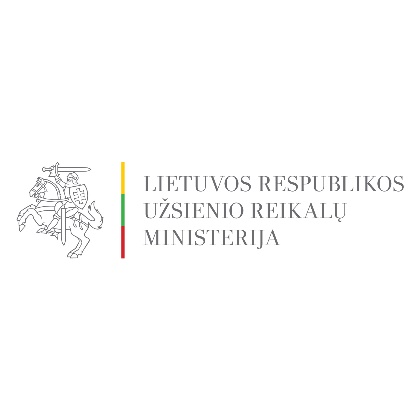 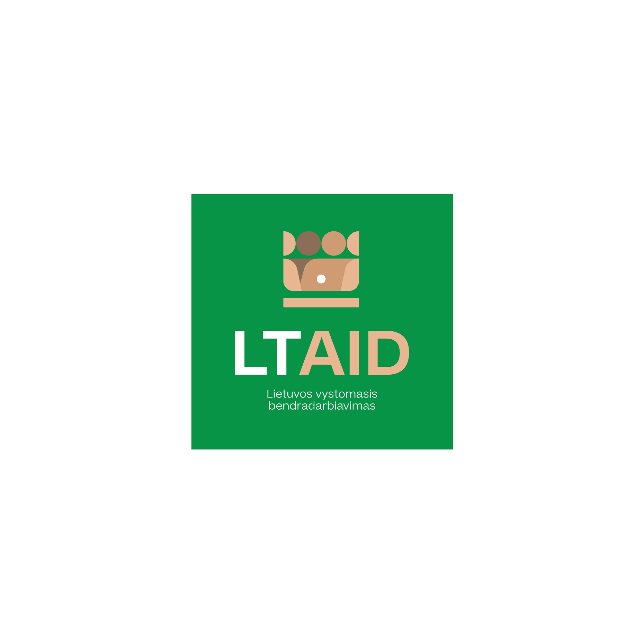 RENGINIO DALYVIŲ SĄRAŠAS**Pildoma, kai mokymai vyksta vieną dieną.**Teikiant ataskaitas, kuriose deklaruojamos renginių metu patirtos išlaidos, pateikiama visa su renginiu susijusi informacija: pirkimo dokumentai, kvietimas(-ai) dalyvauti renginyje (bent vieno išsiųsto kvietimo kopija, jei kvietimas siunčiamas kiekvienam renginio dalyviui asmeniškai), renginio galutinė programa, dalijamoji medžiaga, mokymų medžiagos paketas, užpildytas(-i) ir pasirašytas(-i) dalyvių sąrašas(-ai).Patvirtinta:Viešosios įstaigos Centrinės projektų valdymo agentūros direktoriaus 2018 m. vasario __ d. įsakymu Nr. _____________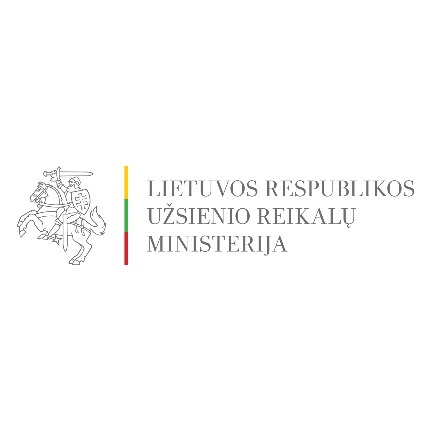 RENGINIO DALYVIŲ SĄRAŠAS**Pildoma, kai mokymai vyksta daugiau nei vieną dieną.** Teikiant ataskaitas, kuriose deklaruojamos renginių metu patirtos išlaidos, pateikiama visa su renginiu susijusi informacija: pirkimo dokumentai, kvietimas(-ai) dalyvauti renginyje (bent vieno išsiųsto kvietimo kopija, jei kvietimas siunčiamas kiekvienam renginio dalyviui asmeniškai), renginio galutinė programa, dalijamoji medžiaga, mokymų medžiagos paketas, užpildytas(-i) ir pasirašytas(-i) dalyvių sąrašas(-ai).Projekto vykdytojo pavadinimasProjekto pavadinimasProjekto numerisRenginio pavadinimasRenginio data/ Renginio trukmėRenginio vietaEil. Nr.Dalyvio vardas, pavardėOrganizacijos pavadinimasPareigosParašas1.Nurodomas dalyvaujančio asmens vardas, pavardėNurodoma atstovaujama organizacijaNurodomos pareigos atstovaujamoje organizacijojeDalyvaujančio asmens parašas2.3.<...>Projekto vykdytojo pavadinimasProjekto pavadinimasProjekto numeris Renginio pavadinimasRenginio data/ Renginio trukmėRenginio vietaEil. Nr.Dalyvio vardas, pavardėOrganizacijos pavadinimasPareigosData(metai, mėnuo, diena)____-___-___Data(metai, mėnuo, diena)____-___-___...1.Nurodomas dalyvaujančio asmens vardas, pavardėNurodoma atstovaujama organizacijaNurodomos pareigos atstovaujamoje organizacijojeDalyvaujančio asmens parašasDalyvaujančio asmens parašas...2.3.<...>